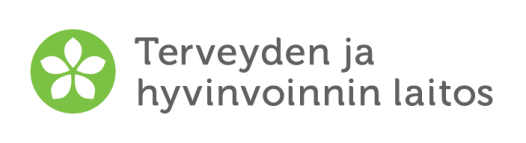 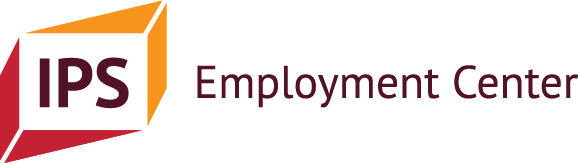 	Lomakk D. REÂUGGKÕSKKVUÕĐ PUUTTMÕŠ				Peiʹvvmieʹrr: Äʹššneeʹǩǩ nõmm: 				Šõddâmäiʹǧǧ: 	Reâuggvalmštõʹtti nõmm:	Reâuggkõskkvuõtt aaʹlji (pvm): 		Reâuggkõskkvuõtt puuđi (pvm):Reâugguʹvddi:	Reâugguʹvddi addrõs: 	 Reâuggjååʹđteei nõmm:	Reâuggjååʹđteei teʹlfoon-nââmar:	Reâuggjååʹđteei neʹttpååʹštaddrõs:	Äʹššneeʹǩǩ tuâjjnõmmõk:				Tuâj:						Reâuggkõskkvuõtt leäi   Ääv reâuggmârkknid sâjjneei   Jeeʹres,mii ? (õuddmiârkkân harjjtõõllmõš leʹbe mättsuåppmõš) Reâuggmõš leäi  Vueʹssäiggsaž   TiuddäiggsažTuâjjsuåppmõõžžâst meäʹrtõllum neäʹtteltuâjjčiâss: Reâuggkõskkvuõtt leäi   Meäʹrteʹmes ääiʹj viõǥǥâst åårrai  Mieʹrräiggsaž  räjja. Päʹlǩǩ leäi  Čiâssvuâđlaž   MäänpââʹjjvuâđlažPäʹlǩǩ brutton reâuggkõskkvuõđ puuđeen (€/čiâss €/määnpââʹjj): 	Õʹnneš-a reâuggkõskkvuõđâst TJ-konttâr miõttâm päʹlǩǩtuärjjõõzz? 		 Ij   Kâʹl  Jiõm silttâd särnnadVueiʹtlvaž šiõttõõllmõõžž tuâjast: Muttâz reâuggkõskkvuõđ ääiʹj (õuddm. tuâjain, tuâjjääiʹjest, pääʹlǩest): Tällõõzzlaž õuddõõzz, kookk puʹtte reâuǥ ääʹljeen da koid vuäitt ååʹn ooccâd oʹđđest: Reâuggkõskkvuõđ ääiʹj vuåǯǯum tällõõzzlaž õuddõõzz di vueʹsspeäʹl, koid puåttji muttsest âlgg iʹlmmted
(õuddmiârkk-ǩeeʹrjõs: vueʹssreâuggpââʹstʼteʹmesvuõttjeältõõǥǥ (Reâuggjeältõkõhttõs Elo) di Vantaa gåårad päärnai peiʹvvhåiddmääus meärrõõvvmõõžž vääras): Reâuggvalmštõʹtti lij ainsmâttam, što äʹššneǩ lij tooiʹmtam teâđ reâuǥ puuttmõõžžâst pââʹjbeäʹlnn looǥǥtõllum vueʹsspieʹlid.   Kâʹl, pvm: Äʹššneeʹǩǩ jurddi reâuǥast	Mii reâuǥast leäi miõlstad hääʹsǩ da/leʹbe tuʹnne suåppi? 	Koid ravvsõmâs pieʹlääd vuåǯǯuk ââʹnned reâuǥast? 	Mâiʹd mättjiǩ reâuǥ ääiʹj da mõõk tuu tääidain puârrne? 	Mii reâuǥast leäi nääʹltem da/leʹbe tuʹnne šiõtʹtem? Vuäinnmõõžž reâuggkõskkvuõđ puuttmõõžžâst	Äʹššneeʹǩǩ vuäinnmõš reâuggkõskkvuõđ puuttâm määinast da tuejjeeʹjin: 	Reâugguʹvddi vuäinnmõš reâuggkõskkvuõđ puuttâm määinast da tuejjeeʹjin: 	Reâuggvalmštõʹtti vuäinnmõš reâuggkõskkvuõđ puuttâm määinast, tuejjeeʹjin: 	Jeeʹres oummu (õuddm. håiddvueʹsspeäʹl eeʹttkõʹstti, piârri vuäzzlaž) vuäinnmõš reâuggkõskkvuõđ puuttâm 	määinast da tuejjeeʹjin.  Ooumaž:  Vuäinnmõš: Äʹššneeʹǩǩ tuõivvi pueʹtti tuâjast	Mõõnn tyypplaž tuâj haaʹleʹčeǩ tuejjeeškueʹtted?  	Mõõnn nalla šiõttõõđak puõʒlmad diõtt särnnma pueʹtti reâuggpääiʹǩstad? 	Lij-a mii-ne, mâid haaʹlääk puʹhtted õuʹdde?  Jeeʹrab, mâid reâuggvalmštõʹtti haaʹlad puʹhtted õuʹdde:  